LAKE VIEW ELEMENTARY SCHOOL LISTA DE ÚTILES/ MATERIALES 2022-2023 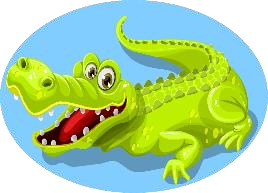 2 – Libros de composición2 – Carpetas de bolsillo2 – Paquetes de papel de hojas sueltas (continúa en la siguiente columna) LAKE VIEW ELEMENTARY SCHOOL LISTA DE ÚTILES/ MATERIALES 2022-2023 2 – Marcadores de borrado en secoBolsa/estuche para lápices3 – Barras de pegamento/gomaMochilaLista de DeseosDesinfectante de manos, toallas facial Kleenex4k1er Grado continuaciónBolsa de libros/mochila (no mochilas con ruedas)Estuche para lápices, caja de crayones, lápicesCambio de ropa en bolsa plástica zip lockportapapeles, barras de pegamento, mochilaLista de Deseos2do. GradoCajas de toallas facial Kleenex, jabón de mano, bolsas de plástico con cierre zip lock (de un cuarto / un galón)3 – Cajas de crayones5K1 – Paquete de barras de pegamento/gomaMochila pequeña (no mochilas con ruedas)2 – Libros de composición1 – Cuaderno espiral (1 asignatura)1 – Paquete de lápices (madera)1 – Cuaderno de composición1 – Paquete de marcadores2 – Carpetas de tres dientes1 – Paquete de marcadores de borrado en secoBolsa/estuche suave para lápices(marcadores delgados para estudiante)Crayones, lápices, barras de pegamento, marcadores de borrado en seco1 – Paquete de gomas de borrarLista de DeseosLista de DeseosToallas facial Kleenex, jabón antibacterial, toallas Clorox/Lyson3 – Paquete de toallitas desinfectantes1er Grado	 	 	 	 	 	 3 – Cajas de pañuelos faciales3er Grado5to Grado4 – Cuadernos5 – Cuadernos de composición2 – Carpetas (1 diente)5 – Carpetas de plástico (azul, amarillo, 1 – Bolsa/estuche para lápices3 debe ser verde)2 – Paquetes de hojas sueltasMarcadores2 – Paquetes de lápices #2/lápices de mina personalesLápices de colores1 – Paquete de gomas de borrar rosas#2 Lápices y gomas de borrarLista de DeseosSacapuntas de manoFichas, barras de pegamentoPegamento en barra/cinta 4rt grado (lo que prefieras)3 – Cuadernos de composición de mármolEstuche para lápices (sin cajas)4– Carpetas de 3 dientes (roja, verde, azul, amarilla)Lista de DeseosPapel de hojas sueltas con rayas anchastoallas facial Kleenex, toallitas Clorox,lápicesmarcadores y borradores de borrado en seco